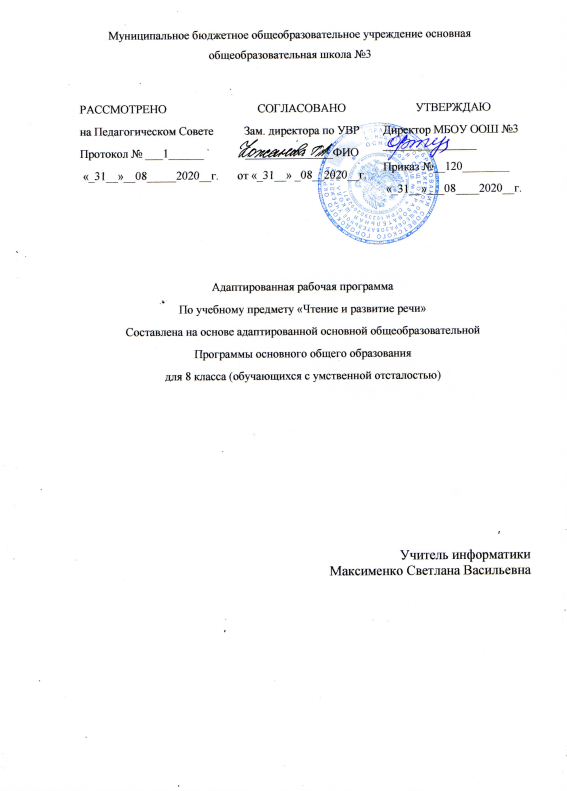 Планируемые результаты.Учащиеся должны уметь:читать осознанно, правильно, бегло, выразительно вслух; читать «про себя»;выделять главную мысль произведения;характеризовать главных действующих лиц;пересказывать содержание прочитанного.Учащиеся должны знать:    наизусть 10 стихотворений.Содержание.Тематическое планирование.№ п/пРазделы Кол-во часов1Устное народное творчество (Жанровое многообразие устного народного творчества. Русские народные сказки, пословицы, поговорки, былины)10 ч.2Произведения русских писателей XIX века. (Стихи, рассказы, басни русских писателей и поэтов. А.С. Пушкин, М.Ю. Лермонтов, И.А. Крылов, Н.А. Некрасов, И.С. Никитин, И.С. Тургенев, Л.Н. Толстой)55 ч.3Произведения русских писателей 1-й половины XX века. (Стихи, рассказы русских писателей и поэтов.  А.П.Чехов, В.Г. Короленко, С.А. Есенин, А.П. Платонов, А.Н. Толстой, Н.А. Заболоцкий)18 ч.4Произведения русских писателей 2-й половины XX века. (Стихи, рассказы русских писателей и поэтов. К.Г. Паустовский, Л.А. Кассиль, А.Т. Твардовский, В.М. Шукшин, В.П. Астафьев, Р.П. Погодин, А.А. Сурков)19 ч.Итого102 ч.№Разделы  Тема урокаКол.ч.Раздел 1. Устное народное творчество.101-2Сказки.Русская народная сказка «Волшебное кольцо»23Пословицы и поговорки. Баллады.14В.А.Жуковский «Перчатка»15И.З.Суриков «Нашла коса на камень»16Входная контрольная работа. Проверка техники чтения.17-9Былины. Былина «Садко» (отрывок)310Урок внеклассного чтения. "Любимые сказки школьников" Просмотр фильма-сказки на выбор.1Раздел 2. Произведения русских писателей XIX века.5511А. С. Пушкин. Биографические сведения.112-13М.Я.Басина «Публичное испытание»214И.И. Пущин «Записки о Пушкине»115-16А.С.Пушкин «Памятник» (отрывок),  «Во глубине сибирских руд…»217А.С.Пушкин «Зимнее утро»118А. С. Пушкин. Стихотворения –посвящения «И.И.Пущину», «Няне»119А.С.Пушкин. Любовная лирика: «Сожженное письмо»(отрывок), «Я вас любил»120-22А.С.Пушкин «Сказка о попе иработнике его Балде»А.С.Пушкин «Сказка о попе иработнике его Балде»323-24Просмотр мультфильма по одноименной сказке А.С.Пушкина «Сказка о попе и работнике его Балде»Просмотр мультфильма по одноименной сказке А.С.Пушкина «Сказка о попе и работнике его Балде»225Урок внеклассного чтения.С.Т.Аксаков «Аленький цветочек»Урок внеклассного чтения.С.Т.Аксаков «Аленький цветочек»126М.Ю.Лермонтов. Биографическая справка.М.Ю.Лермонтов. Биографическая справка.127-28М.Ю.Лермонтов «Смерть поэта», «Родина»М.Ю.Лермонтов «Смерть поэта», «Родина»229Тема одиночества в стихотворенияхМ.Ю. Лермонтова «Парус» и «Сосна».Тема одиночества в стихотворенияхМ.Ю. Лермонтова «Парус» и «Сосна».130-33М.Ю.Лермонтов «Песня про царя Ивана Васильевича, молодого опричника и удалого купца Калашникова» (отрывок)М.Ю.Лермонтов «Песня про царя Ивана Васильевича, молодого опричника и удалого купца Калашникова» (отрывок)434Вспоминаем прочитанное. Проверка техники чтения.Вспоминаем прочитанное. Проверка техники чтения.135И. А. Крылов. Биографические сведения.Жанр басни. Особенности басен Крылова.И. А. Крылов. Биографические сведения.Жанр басни. Особенности басен Крылова.136-37И. А. Крылов «Волк на псарне»И. А. Крылов «Волк на псарне»238-39И. А. Крылов «Осел и соловей»И. А. Крылов «Осел и соловей»240И. А. Крылов «Муха и пчела»И. А. Крылов «Муха и пчела»141Урок внеклассного чтения.Викторина по басням И.А. Крылова.Урок внеклассного чтения.Викторина по басням И.А. Крылова.142Н. А. Некрасов. Биографические сведения.Н. А. Некрасов. Биографические сведения.143-44Н. А. Некрасов «Размышления у парадного подъезда» (отрывок)Н. А. Некрасов «Размышления у парадного подъезда» (отрывок)245-46Н. А. Некрасов «В полном разгаре страда деревенская..»Н. А. Некрасов «В полном разгаре страда деревенская..»247-49Н. А. Некрасов «Мороз, Красный нос» (отрывок)Н. А. Некрасов «Мороз, Красный нос» (отрывок)350-52Н. А. Некрасов «Русские женщины»Н. А. Некрасов «Русские женщины»353-54И.С.Никитин. Биографическая справка. «Русь» (отрывок)И.С.Никитин. Биографическая справка. «Русь» (отрывок)255И.С.Никитин «Утро на берегу озера»И.С.Никитин «Утро на берегу озера»156Урок внеклассного чтения. Н. А. Некрасов "Крестьянские дети".Урок внеклассного чтения. Н. А. Некрасов "Крестьянские дети".157И.С.Тургенев. Биографическаясправка.И.С.Тургенев. Биографическаясправка.158-60И.С.Тургенев «Муму»И.С.Тургенев «Муму»361И.С.Тургенев «Муму»И.С.Тургенев «Муму»162Л.Н.Толстой. Биографическая справка.Л.Н.Толстой. Биографическая справка.163-65Л.Н.Толстой «После бала» (в сокращении)Л.Н.Толстой «После бала» (в сокращении)3Раздел 3. Произведения русских писателей 1-й половины XX века.Раздел 3. Произведения русских писателей 1-й половины XX века.186666Проверка техники чтения.16767А.П.Чехов. Биографическая справка.168-6968-69А.П.Чехов «Лошадиная фамилия»270-7170-71В.Г.Короленко «Слепой музыкант» (отрывки).27272Просмотр фильма по повести Короленко «Слепой музыкант»17373Урок внеклассного чтения. "У книжной полки".17474М.Горький. Биографическая справка.«Макар Чудра» (отрывок)175-7675-76Просмотр фильма по повести «Макар Чудра» «Табор уходит в небо»27777С.Есенин. Биографическая справка. «Спит ковыль…»17878С.Есенин «Пороша»17979С.Есенин «Отговорила роща золотая…»18080А.П.Платонов. Биографическая справка. «Разноцветная бабочка»18181А.Н.Толстой. Биографическая справка. «Русский характер»18282Н.А.Заболоцкий. Биографическая справка. «Некрасивая девочка»18383Урок внеклассного чтения. "Стихи С.А. Есенина".1Раздел 4.Произведения русских писателей 2-й половины XX века.198484К.Г.Паустовский. Биографическая справка.«Телеграмма»18585Вспоминаем прочитанное. Проверка техники чтения.18686Р.И.Фраерман. Биографическая справка.«Дикая собака Динго, или Повесть о первой любви» (отрывки)187-8987-89Л.А.Кассиль. Биографическая справка. «Пекины бутсы»39090А.Т.Твардовский. Биографическая справка.«Василий Теркин» (отрывки из поэмы)19191Библиотечный урок19292В.М.Шукшин. Биографическая справка. «Гринька Малюгин»19393Контрольная работа за 3 триместр. 19494Урок внеклассного чтения.Произведения о войне.19595В.П.Астафьев. Биографическая справка. «Далекая и близкая сказка»196Р.П.Погодин. Биографическая справка. «Альфред»197Итоговая проверка техники чтения.198А.А.Суриков. Биографическая справка.«Родина»199-102Вспоминаем прочитанное. Итоговый урок.4